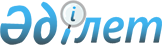 2018-2020 жылдарға арналған аудандық бюджет туралыАқмола облысы Бурабай аудандық мәслихатының 2017 жылғы 22 желтоқсандағы № 6С-23/1 шешімі. Ақмола облысының Әділет департаментінде 2018 жылғы 9 қаңтарда № 6320 болып тіркелді.
      РҚАО-ның ескертпесі.

      Құжаттың мәтінінде түпнұсқаның пунктуациясы мен орфографиясы сақталған.
      Қазақстан Республикасының 2008 жылғы 4 желтоқсандағы Бюджеттік кодексінің 9 бабының 2 тармағына, "Қазақстан Республикасындағы жергілікті мемлекеттік басқару және өзін-өзі басқару туралы" Қазақстан Республикасының 2001 жылғы 23 қаңтардағы Заңының 6 бабының 1 тармағының 1) тармақшасына сәйкес, Бурабай аудандық мәслихаты ШЕШІМ ҚАБЫЛДАДЫ:
      1. 2018-2020 жылдарға арналған аудандық бюджет осы шешімнің 1, 2 және 3 қосымшаларына сәйкес, соның ішінде 2018 жылға келесі көлемдерде бекітілсін:
      1) кірістер – 12055855,9 мың теңге, соның ішінде:
      салықтық түсімдер – 2346771,1 мың теңге;
      салықтық емес түсімдер – 25179,6 мың теңге;
      негізгі капиталды сатудан түсетін түсімдер – 417903,1 мың теңге;
      трансферттердің түсімдері – 9266002,1 мың теңге;
      2) шығындар – 12521945,2 мың теңге;
      3) таза бюджеттік кредиттеу – 43720,9 мың теңге, соның ішінде:
      бюджеттік кредиттер – 57695,5 мың теңге;
      бюджеттік кредиттерді өтеу – 13974,6 мың теңге;
      4) қаржы активтерімен операциялар бойынша сальдо – 0,0 мың теңге, соның ішінде:
      қаржы активтерін сатып алу – 0,0 мың теңге;
      мемлекеттің қаржы активтерін сатудан түсімдер – 0,0 мың теңге;
      5) бюджет тапшылығы (профициті) – - 509810,2 мың теңге;
      6) бюджеттің тапшылығын қаржыландыру (профицитін пайдалану) – 509810,2 мың теңге.
      Ескерту. 1-тармақ жаңа редакцияда - Ақмола облысы Бурабай аудандық мәслихатының 12.12.2018 № 6С-36/1 (01.01.2018 бастап қолданысқа енгізіледі) шешімімен.


      2. 2018 жылға арналған аудандық бюджетте 3231057,0 мың теңге сомасында облыстық бюджеттен берілетін субвенция көзделгені ескерілсін.
      3. 2018 жылғы арналған аудандық бюджетте 454758,0 мың теңге сомасында, соның ішінде: Щучинск қаласы бюджетінен 427679,0 мың теңге сомада және Бурабай кенті бюджетінен 27079,0 мың теңге сомада бюджеттік алулар қарастырылғаны ескерілсін.
      4. 2018 жылға арналған аудандық бюджеттің түсімдері құрамында облыстық бюджеттен нысаналы трансферттер мен бюджеттік кредиттер 4 қосымшаға сәйкес ескерілсін. 
      Нысаналы трансферттер мен бюджеттік кредиттердің көрсетілген сомаларын бөлу аудан әкімдігінің қаулысымен анықталады.
      5. 2018 жылғы арналған аудандық бюджетте 73076,0 мың теңге сомасында аудандық бюджеттен ауылдық округтердің бюджеттеріне берілетін субвенциялар көлемі қарастырылғаны ескерілсін, соның ішінде:
      Абылайхан 9420,0 мың теңге;
      Атамекен 11663,0 мың теңге;
      Зеленобор 11699,0 мың теңге;
      Златополье 8752,0 мың теңге;
      Қатаркөл 10266,0 мың теңге;
      Кенесары 11435,0 мың теңге;
      Ұрымқай 9841,0 мың теңге.
      6. Заңнаманың өзгеруіне байланысты жоғары тұрған бюджеттің шығындарын өтеуге аудандық бюджетте облыстық бюджетке 193479,8 мың теңге сомасында қаражатты қайтару көзделгені ескерілсін, соның ішінде:
      жұмыс берушінің міндетті зейнетақы жарналарын енгізу мерзімінің 2018 жылдан 2020 жылға көшіруімен 150729,0 мың теңге сомасында;
      міндетті әлеуметтік медициналық сақтандыруға жұмыс берушілердің аударымдары бойынша мөлшерлемелердің азайтылуымен 42750,8 мың теңге сомасында.
      Ескерту. 6-тармақ жаңа редакцияда - Ақмола облысы Бурабай аудандық мәслихатының 29.05.2018 № 6С-28/1 (01.01.2018 бастап қолданысқа енгізіледі) шешімімен.


      7. 2018 жылға арналған аудандық бюджетте облыстық бюджетке 27158,9 мың теңге сомасында бюджеттік кредиттерді өтеу қарастырылғаны ескерілсін.
      Ескерту. 7-тармақ жаңа редакцияда - Ақмола облысы Бурабай аудандық мәслихатының 15.08.2018 № 6С-31/2 (01.01.2018 бастап қолданысқа енгізіледі) шешімімен.


      8. 2018 жылға арналған ауданның жергілікті атқарушы органының қоры 48000,0 мың теңге сомасында бекітілсін.
      9. Облыстық мәслихатпен келісілген тізбеге сәйкес, азаматтық қызметші болып табылатын және ауылдық жердерде жұмыс істейтін денсаулық сақтау, әлеуметтік қамтамасыз ету, білім, мәдениет, спорт және ветеринария мамандарына қызметтің осы түрлерімен қалалық жағдайда айналысатын мамандардың жалақылары мен мөлшерлемелерімен салыстырғанда, жиырма бес пайызға жоғарылатылған лауазымдық жалақылар мен тарифтік мөлшерлемелер белгіленсін.
      10. 2018 жылға арналған аудандық бюджетті орындау барысында секвестрге жатпайтын аудандық бюджеттік бағдарламалардың тізбесі 5 қосымшаға сәйкес бекітілсін.
      11. 2018 жылға арналған аудандық бюджеттерді орындау барысында секвестрге жатпайтын аудандық маңызы бар қаланың, ауылдың, кенттің, ауылдық округтің бюджеттік бағдарламалар тізбесі 6 қосымшаға сәйкес бекітілсін.
      12. 2018 жылға аудандық бюджетте осы шешімнің 7 қосымшасына сәйкес жергілікті өзін-өзі басқару органдарына трансферттер қарастырылғаны ескерілсін.
      12-1. 8 қосымшаға сәйкес 2018 жылға арналған аудандық бюджет шығындарының құрамында ауылдық бюджеттерге нысаналы трансферттердің қарастырылғаны ескерілсін.
      Көрсетілген нысаналы трансферттердің сомаларын бөлу аудан әкімдігінің қаулысымен анықталады.
      Ескерту. Шешім 12-1 тармағымен толықтырылды - Ақмола облысы Бурабай аудандық мәслихатының 28.02.2018 № 6С-25/1 (01.01.2018 бастап қолданысқа енгізіледі) шешімімен.


      13. Осы шешiм Ақмола облысының Әдiлет Департаментiнде мемлекеттiк тiркелген күнінен бастап күшіне енедi және 2018 жылдың 1 қаңтарынан бастап қолданысқа енгізіледі.
      "КЕЛІСІЛДІ"
      22 желтоқсан 2017 жыл Бурабай ауданының 2018 жылға арналған бюджеті
      Ескерту. 1-қосымша жаңа редакцияда - Ақмола облысы Бурабай аудандық мәслихатының 12.12.2018 № 6С-36/1 (01.01.2018 бастап қолданысқа енгізіледі) шешімімен. Бурабай ауданының 2019 жылға арналған бюджеті Бурабай ауданының 2020 жылға арналған бюджеті 2018 жылға арналған облыстық бюджеттен нысаналы трансферттер
      Ескерту. 4-қосымша жаңа редакцияда - Ақмола облысы Бурабай аудандық мәслихатының 12.12.2018 № 6С-36/1 (01.01.2018 бастап қолданысқа енгізіледі) шешімімен. 2018 жылға арналған аудандық бюджеттің орындалуы барысында секвестрге жатпайтын аудандық бюджеттік бағдарламалардың тізбесі Аудандық маңызы бар қала, кент, ауылдық округтердің 2018 жылға арналған бюджеттік бағдарламалары
      Ескерту. 6-қосымша жаңа редакцияда - Ақмола облысы Бурабай аудандық мәслихатының 15.08.2018 № 6С-31/2 (01.01.2018 бастап қолданысқа енгізіледі) шешімімен. 2018 жылға жергілікті өзін-өзі басқару органдарына берілетін трансферттер 2018 жылға арналған ауылдық бюджеттерге аудандық бюджеттен нысаналы трансферттер
      Ескерту. Шешім 8-қосымшамен толықтырылды - Ақмола облысы Бурабай аудандық мәслихатының 28.02.2018 № 6С-25/1 (01.01.2018 бастап қолданысқа енгізіледі) шешімімен.
					© 2012. Қазақстан Республикасы Әділет министрлігінің «Қазақстан Республикасының Заңнама және құқықтық ақпарат институты» ШЖҚ РМК
				
      Аудандық мәслихаттың
ХХІІІ сессиясының
төрағасы

К.Жұмабеков

      Аудандық мәслихаттың
хатшысы

Ө.Бейсенов

      Бурабай ауданының әкімі

Қ.Қарауылов
Бурабай аудандық мәслихатының
2017 жылғы 22 желтоқсандағы
№ 6С-23/1 шешіміне
1 қосымша
Санаты
Санаты
Санаты
Санаты
Сома мың теңге
Сыныбы
Сыныбы
Сыныбы
Сома мың теңге
Кіші сыныбы
Кіші сыныбы
Сома мың теңге
Атауы
Сома мың теңге
1
2
3
4
5
 I. Кірістер
12055855,9
1
Салықтық түсімдер
2346771,1
1
01
Табыс салығы
112600,0
1
01
2
Жеке табыс салығы
112600,0
1
03
Әлеуметтік салық
1244143,2
1
03
1
Әлеуметтік салық
1244143,2
1
04
Меншiкке салынатын салықтар
792448,4
1
04
1
Мүлікке салынатын салықтар
761428,3
1
04
3
Жер салығы
21059,1
1
04
4
Көлік құралдарына салынатын салық
6075,0
1
04
5
Бірыңғай жер салығы
3886,0
1
05
Тауарларға, жұмыстарға және қызметтерге салынатын iшкi салықтар
183136,4
1
05
2
Акциздер
13560,0
1
05
3
Табиғи және басқа да ресурстарды пайдаланғаны үшiн түсетiн түсiмдер
85169,0
1
05
4
Кәсіпкерлік және кәсіби қызметті жүргізгені үшін алынатын алымдар
77207,4
1
05
5
Ойын бизнесіне салық
7200,0
1
07
Басқа да салықтар
962,0
1
07
1
Басқа да салықтар
962,0
1
08
Заңдық маңызы бар әрекеттерді жасағаны және (немесе) оған уәкілеттігі бар мемлекеттік органдар немесе лауазымды адамдар құжаттар бергені үшін алынатын міндетті төлемдер
13481,1
1
08
1
Мемлекеттік баж
13481,1
2
Салықтық емес түсімдер
25179,6
2
01
Мемлекеттік меншіктен түсетін кірістер
11915,8
2
01
1
Мемлекеттік кәсіпорындардың таза кірісі бөлігінің түсімдері
294,9
2
01
5
Мемлекет меншігіндегі мүлікті жалға беруден түсетін кірістер
10533,0
2
01
7
Мемлекеттік бюджеттен берілген кредиттер бойынша сыйақылар
17,3
2
01
9
Мемлекет меншігінен түсетін басқа да кірістер
1070,6
2
02
Мемлекеттік бюджеттен қаржыландырылатын мемлекеттік мекемелердің тауарларды (жұмыстарды, қызметтерді) өткізуінен түсетін түсімдер
47,0
2
02
1
Мемлекеттік бюджеттен қаржыландырылатын мемлекеттік мекемелердің тауарларды (жұмыстарды, қызметтерді) өткізуінен түсетін түсімдер
47,0
2
04
Мемлекеттік бюджеттен қаржыландырылатын, сондай-ақ Қазақстан Республикасы Ұлттық Банкінің бюджетінен (шығыстар сметасынан) қамтылатын және қаржыландырылатын мемлекеттік мекемелер салатын айыппұлдар, өсімпұлдар, санкциялар, өндіріп алулар
523,7
2
04
1
Мұнай секторы ұйымдарынан және Жәбірленушілерге өтемақы қорына түсетін түсімдерді қоспағанда, мемлекеттік бюджеттен қаржыландырылатын, сондай-ақ Қазақстан Республикасы Ұлттық Банкінің бюджетінен (шығыстар сметасынан) қамтылатын және қаржыландырылатын мемлекеттік мекемелер салатын айыппұлдар, өсімпұлдар, санкциялар, өндіріп алулар
523,7
2
06
Басқа да салықтық емес түсiмдер
12693,1
2
06
1
Басқа да салықтық емес түсiмдер
12693,1
3
Негізгі капиталды сатудан түсетін түсiмдер
417903,1
3
01
Мемлекеттік мекемелерге бекітілген мемлекеттік мүлікті сату
46359,0
3
01
1
Мемлекеттік мекемелерге бекітілген мемлекеттік мүлікті сату
46359,0
3
03
Жерді және материалдық емес активтерді сату
371544,1
3
03
1
Жерді сату
366030,4
3
03
2
Материалдық емес активтерді сату 
5513,7
4
Трансферттердің түсімдері
9266002,1
4
01
Төмен тұрған мемлекеттік басқару органдарынан трансферттер
454758,0
4
01
3
Аудандық маңызы бар қалалардың, ауылдардың, кенттердің, аулдық округтардың бюджеттерінен трансферттер
454758,0
4
02
Мемлекеттiк басқарудың жоғары тұрған органдарынан түсетiн трансферттер
8811244,1
4
02
2
Облыстық бюджеттен түсетiн трансферттер
8811244,1
Функционалдық топ
Функционалдық топ
Функционалдық топ
Функционалдық топ
сома мың теңге
Бюджеттік бағдарламалар әкімшісі
Бюджеттік бағдарламалар әкімшісі
Бюджеттік бағдарламалар әкімшісі
сома мың теңге
Бағдарлама
Бағдарлама
сома мың теңге
Атауы
сома мың теңге
1
2
3
4
5
II. Шығындар
12521945,2
01
Жалпы сипаттағы мемлекеттік қызметтер
311100,4
112
Аудан (облыстық маңызы бар қала) мәслихатының аппараты
16481,0
001
Аудан (облыстық маңызы бар қала) мәслихатының қызметін қамтамасыз ету жөніндегі қызметтер
16481,0
122
Аудан (облыстық маңызы бар қала) әкімінің аппараты
112256,2
001
Аудан (облыстық маңызы бар қала) әкімінің қызметін қамтамасыз ету жөніндегі қызметтер
103128,3
003
Мемлекеттік органның күрделі шығыстары
2018,1
113
Жергілікті бюджеттерден берілетін ағымдағы нысаналы трансферттер
7109,8
123
Қаладағы аудан, аудандық маңызы бар қала, кент, ауыл, ауылдық округ әкімінің аппараты
35068,7
001
Қаладағы аудан, аудандық маңызы бар қаланың, кент, ауыл, ауылдық округ әкімінің қызметін қамтамасыз ету жөніндегі қызметтер
35068,7
459
Ауданның (облыстық маңызы бар қаланың) экономика және қаржы бөлімі
39176,4
001
Ауданның (облыстық маңызы бар қаланың) экономикалық саясатын қалыптастыру мен дамыту, мемлекеттік жоспарлау, бюджеттік атқару және коммуналдық меншігін басқару саласындағы мемлекеттік саясатты іске асыру жөніндегі қызметтер
35643,6
003
Салық салу мақсатында мүлікті бағалауды жүргізу
3169,8
010
Жекешелендіру, коммуналдық меншікті басқару, жекешелендіруден кейінгі қызмет және осыған байланысты дауларды реттеу 
363,0
492
Ауданның (облыстық маңызы бар қаланың) тұрғын үй-коммуналдық шаруашылығы, жолаушылар көлігі, автомобиль жолдары және тұрғын үй инспекциясы бөлімі
108118,1
001
Жергілікті деңгейде тұрғын үй-коммуналдық шаруашылық, жолаушылар көлігі, автомобиль жолдары және тұрғын үй инспекциясы саласындағы мемлекеттік саясатты іске асыру жөніндегі қызметтер
42294,7
013
Мемлекеттік органның күрделі шығыстары
1954,0
113
Жергілікті бюджеттерден берілетін ағымдағы нысаналы трансферттер
63869,4
02
Қорғаныс
13972,3
122
Аудан (облыстық маңызы бар қала) әкімінің аппараты
13972,3
005
Жалпыға бірдей әскери міндетті атқару шеңберіндегі іс-шаралар
10439,0
006
Аудан (облыстық маңызы бар қала) ауқымындағы төтенше жағдайлардың алдын алу және оларды жою
2046,9
007
Аудандық (қалалық) ауқымдағы дала өрттерінің, сондай- ақ мемлекеттік өртке қарсы қызмет органдары құрылмаған елдi мекендерде өрттердің алдын алу және оларды сөндіру жөніндегі іс-шаралар
1486,4
03
Қоғамдық тәртіп, қауіпсіздік, құқықтық, сот, қылмыстық-атқару қызметі
20749,2
492
Ауданның (облыстық маңызы бар қаланың) тұрғын үй-коммуналдық шаруашылығы, жолаушылар көлігі, автомобиль жолдары және тұрғын үй инспекциясы бөлімі
6408,2
021
Елдi мекендерде жол қозғалысы қауiпсiздiгін қамтамасыз ету
6408,2
499
Ауданның (облыстық маңызы бар қаланың) азаматтық хал актілерін тіркеу бөлімі 
14341,0
001
Жергілікті деңгейде азаматтық хал актілерін тіркеу саласындағы мемлекеттік саясатты іске асыру жөніндегі қызметтер
14341,0
04
Білім беру
5688417,8
464
Ауданның (облыстық маңызы бар қаланың) білім бөлімі
4574741,8
001
Жергілікті деңгейде білім беру саласындағы мемлекеттік саясатты іске асыру жөніндегі қызметтер
16087,0
003
Жалпы білім беру
3463480,7
004
Ауданның (облыстық маңызы бар қаланың) мемлекеттік білім беру мекемелерінде білім беру жүйесін ақпараттандыру
7840,0
005
Ауданның (облыстық маңызы бар қаланың) мемлекеттік білім беру мекемелер үшін оқулықтар мен оқу-әдiстемелiк кешендерді сатып алу және жеткізу
122939,8
006
Балаларға қосымша білім беру
120295,6
007
Аудандық (қалалық) ауқымдағы мектеп олимпиадаларын және мектептен тыс іс-шараларды өткiзу
3119,0
009
Мектепке дейінгі тәрбие мен оқыту ұйымдарының қызметін қамтамасыз ету
103445,4
015
Жетім баланы (жетім балаларды) және ата-аналарының қамқорынсыз қалған баланы (балаларды) күтіп-ұстауға қамқоршыларға (қорғаншыларға) ай сайынға ақшалай қаражат төлемі
38797,0
022
Жетім баланы (жетім балаларды) және ата-анасының қамқорлығынсыз қалған баланы (балаларды) асырап алғаны үшін Қазақстан азаматтарына біржолғы ақша қаражатын төлеуге арналған төлемдер
917,0
040
Мектепке дейінгі білім беру ұйымдарында мемлекеттік білім беру тапсырысын іске асыруға
577267,6
067
Ведомстволық бағыныстағы мемлекеттік мекемелерінің және ұйымдарының күрделі шығыстары
120552,7
467
Ауданның (облыстық маңызы бар қаланың) құрылыс бөлімі
1113676,0
024
Бастауыш, негізгі орта және жалпы орта білім беру объектілерін салу және реконструкциялау
1113676,0
06
Әлеуметтiк көмек және әлеуметтiк қамсыздандыру
389502,8
451
Ауданның (облыстық маңызы бар қаланың) жұмыспен қамту және әлеуметтік бағдарламалар бөлімі
383648,8
001
Жергілікті деңгейде халық үшін әлеуметтік бағдарламаларды жұмыспен қамтуды қамтамасыз етуді іске асыру саласындағы мемлекеттік саясатты іске асыру жөніндегі қызметтер 
39095,0
002
Жұмыспен қамту бағдарламасы
71600,5
005
Мемлекеттік атаулы әлеуметтік көмек
37650,0
006
Тұрғын үйге көмек көрсету
2241,5
007
Жергілікті өкілетті органдардың шешімі бойынша мұқтаж азаматтардың жекелеген топтарына әлеуметтік көмек
32166,1
010
Үйден тәрбиеленіп оқытылатын мүгедек балаларды материалдық қамтамасыз ету
1931,8
011
Жәрдемақыларды және басқа да әлеуметтік төлемдерді есептеу, төлеу мен жеткізу бойынша қызметтерге ақы төлеу
480,0
014
Мұқтаж азаматтарға үйде әлеуметтiк көмек көрсету
84277,0
017
Мүгедектерді оңалту жеке бағдарламасына сәйкес, мұқтаж мүгедектерді міндетті гигиеналық құралдармен және ымдау тілі мамандарының қызмет көрсетуін, жеке көмекшілермен қамтамасыз ету 
29770,3
023
Жұмыспен қамту орталықтарының қызметін қамтамасыз ету
34767,5
050
Қазақстан Республикасында мүгедектердің құқықтарын қамтамасыз ету және өмір сүру сапасын жақсарту жөніндегі 2012-2018 жылдарға арналған іс-шаралар жоспарын іске асыру
22588,0
054
Үкіметтік емес ұйымдарда мемлекеттік әлеуметтік тапсырысты орналастыру
24154,0
067
Ведомстволық бағыныстағы мемлекеттік мекемелерінің және ұйымдарының күрделі шығыстары
2927,1
464
Ауданның (облыстық маңызы бар қаланың) білім бөлімі
5854,0
030
Патронат тәрбиешілерге берілген баланы (балаларды) асырап бағу 
5854,0
07
Тұрғын-үй коммуналдық шаруашылық
4607073,8
492
Ауданның (облыстық маңызы бар қаланың) тұрғын үй-коммуналдық шаруашылығы, жолаушылар көлігі, автомобиль жолдары және тұрғын үй инспекциясы бөлімі
2750907,1
002
Мемлекеттiк қажеттiлiктер үшiн жер учаскелерiн алып қою, соның iшiнде сатып алу жолымен алып қою және осыған байланысты жылжымайтын мүлiктi иелiктен айыру
17790,3
003
Мемлекеттік тұрғын үй қорының сақталуын ұйымдастыру
7671,0
011
Шағын қалаларды жылумен жабдықтауды үздіксіз қамтамасыз ету
1712923,2
012
Сумен жабдықтау және су бұру жүйесінің жұмыс істеуі
559187,4
015
Елдi мекендердегі көшелердi жарықтандыру
858,0
026
Ауданның (облыстық маңызы бар қаланың) коммуналдық меншігіндегі жылу жүйелерін қолдануды ұйымдастыру
452037,2
031
Кондоминиум объектісіне техникалық паспорттар дайындау
440,0
467
Ауданның (облыстық маңызы бар қаланың) құрылыс бөлімі
1856166,7
003
Коммуналдық тұрғын үй қорының тұрғын үйін жобалау және (немесе) салу, реконструкциялау
264041,1
004
Инженерлік-коммуникациялық инфрақұрылымды жобалау, дамыту және (немесе) жайластыру
155224,1
005
Коммуналдық шаруашылығын дамыту
1,0
006
Сумен жабдықтау және су бұру жүйесін дамыту 
1436900,5
08
Мәдениет, спорт, туризм және ақпараттық кеңістiк
242015,0
455
Ауданның (облыстық маңызы бар қаланың) мәдениет және тілдерді дамыту бөлімі
175085,8
001
Жергілікті деңгейде тілдерді және мәдениетті дамыту саласындағы мемлекеттік саясатты іске асыру жөніндегі қызметтер
7985,0
003
Мәдени-демалыс жұмысын қолдау
85835,0
006
Аудандық (қалалық) кiтапханалардың жұмыс iстеуi
68583,8
007
Мемлекеттік тілді және Қазақстан халықының басқа да тілдерін дамыту
12682,0
456
Ауданның (облыстық маңызы бар қаланың) ішкі саясат бөлімі
37184,3
001
Жергілікті деңгейде ақпарат, мемлекеттілікті нығайту және азаматтардың әлеуметтік сенімділігін қалыптастыру саласында мемлекеттік саясатты іске асыру жөніндегі қызметтер
17006,0
002
Мемлекеттік ақпараттық саясат жүргізу жөніндегі қызметтер 
12463,3
003
Жастар саясаты саласындағы іс-шараларды iске асыру
7715,0
465
Ауданның (облыстық маңызы бар қаланың) дене шынықтыру және спорт бөлімі
20687,9
001
Жергілікті деңгейде дене шынықтыру және спорт саласындағы мемлекеттік саясатты іске асыру жөніндегі қызметтер
8441,6
006
Аудандық (облыстық маңызы бар қалалық) деңгейде спорттық жарыстар өткiзу
12246,3
467
Ауданның (облыстық маңызы бар қаланың) құрылыс бөлімі
242,0
011
Мәдениет объектілерін дамыту
242,0
480
Ауданның (облыстық маңызы бар қаланың) туризм бөлімі
8815,0
001
Жергілікті деңгейде туризм саласында мемлекеттік саясатты іске асыру жөніндегі қызметтер 
8815,0
9
Отын-энегетикалық кешені және жер қойнауын пайдалану
20431,7
467
Ауданның (облыстық маңызы бар қаланың) құрылыс бөлімі
20431,7
009
Жылу энергетикалық жүйесінің дамуы
20431,7
10
Ауыл, су, орман, балық шаруашылығы, ерекше қорғалатын табиғи аумақтар, қоршаған ортаны және жануарлар дүниесін қорғау, жер қатынастары
122553,3
459
Ауданның (облыстық маңызы бар қаланың) экономика және қаржы бөлімі
10882,0
099
Мамандардың әлеуметтік көмек көрсетуі жөніндегі шараларды іске асыру
10882,0
462
Ауданның (облыстық маңызы бар қаланың) ауыл шаруашылығы бөлімі
16544,8
001
Жергілікті деңгейде ауыл шаруашылығы саласындағы мемлекеттік саясатты іске асыру жөніндегі қызметтер 
16544,8
463
Ауданның (облыстық маңызы бар қаланың) жер қатынастары бөлімі
22914,7
001
Аудан (облыстық маңызы бар қала) аумағында жер қатынастарын реттеу саласындағы мемлекеттік саясатты іске асыру жөніндегі қызметтер
14112,0
003
Елдi мекендердi жер-шаруашылық орналастыру
1525,4
006
Аудандардың, облыстық маңызы бар, аудандық маңызы бар қалалардың, кенттердiң, ауылдардың, ауылдық округтердiң шекарасын белгiлеу кезiнде жүргiзiлетiн жерге орналастыру
7277,3
473
Ауданның (облыстық маңызы бар қаланың) ветеринария бөлімі
72211,8
001
Жергілікті деңгейде ветеринария саласындағы мемлекеттік саясатты іске асыру жөніндегі қызметтер
16741,9
007
Қаңғыбас иттер мен мысықтарды аулауды және жоюды ұйымдастыру
2862,0
010
Ауыл шаруашылығы жануарларын сәйкестендіру жөніндегі іс-шараларды өткізу
810,0
011
Эпизоотияға қарсы іс-шаралар жүргізу
51500,9
047
Жануарлардың саулығы мен адамның денсаулығына қауіп төндіретін, алып қоймай залалсыздандырылған (зарарсыздандырылған) және қайта өңделген жануарлардың, жануарлардан алынатын өнімдер мен шикізаттың құнын иелеріне өтеу
297,0
11
Өнеркәсіп, сәулет, қала құрылысы және құрылыс қызметі
51583,7
467
Ауданның (облыстық маңызы бар қаланың) құрылыс бөлімі
27491,7
001
Жергілікті деңгейде құрылыс саласындағы мемлекеттік саясатты іске асыру жөніндегі қызметтер
27491,7
468
Ауданның (облыстық маңызы бар қаланың) сәулет және қала құрылысы бөлімі
24092,0
001
Жергілікті деңгейде сәулет және қала құрылысы саласындағы мемлекеттік саясатты іске асыру жөніндегі қызметтер
9988,0
003
Аудан аумағында қала құрылысын дамыту схемаларын және елді мекендердің бас жоспарларын әзірлеу
14104,0
12
Көлік және коммуникация
686809,3
492
Ауданның (облыстық маңызы бар қаланың) тұрғын үй-коммуналдық шаруашылығы, жолаушылар көлігі, автомобиль жолдары және тұрғын үй инспекциясы бөлімі
686809,3
020
Көлік инфрақұрылымын дамыту
96595,3
023
Автомобиль жолдарының жұмыс істеуін қамтамасыз ету
172836,0
025
Көлiк инфрақұрылымының басым жобаларын іске асыру
394658,0
045
Аудандық маңызы бар автомобиль жолдарын және елді-мекендердің көшелерін күрделі және орташа жөндеу
22720,0
13
Басқалар
57227,2
459
Ауданның (облыстық маңызы бар қаланың) экономика және қаржы бөлімі
48000,0
012
Ауданның (облыстық маңызы бар қаланың) жергілікті атқарушы органының резерві 
48000,0
469
Ауданның (облыстық маңызы бар қаланың) кәсіпкерлік бөлімі
9227,2
001
Жергілікті деңгейде кәсіпкерлікті дамыту саласындағы мемлекеттік саясатты іске асыру жөніндегі қызметтер
9227,2
14
Борышқа қызмет көрсету
140,3
459
Ауданның (облыстық маңызы бар қаланың) экономика және қаржы бөлімі
140,3
021
Жергілікті атқарушы органдардың облыстық бюджеттен қарыздар бойынша сыйақылар мен өзге де төлемдерді төлеу бойынша борышына қызмет көрсету
140,3
15
Трансферттер
310368,4
Трансферттер
310368,4
459
Ауданның (облыстық маңызы бар қаланың) экономика және қаржы бөлімі
310368,4
006
Пайдаланылмаған (толық пайдаланылмаған) нысаналы трансферттерді қайтару
16272,6
024
Заңнаманы өзгертуге байланысты жоғары тұрған бюджеттің шығындарын өтеуге төменгі тұрған бюджеттен ағымдағы нысаналы трансферттер
193479,8
038
Субвенциялар
73076,0
039
Заңнаманы өзгертуге байланысты жоғары тұрған бюджеттің шығындарын өтеуге төменгі тұрған бюджеттен ағымдағы нысаналы трансферттер
20000,0
051
Жергілікті өзін-өзі басқару органдарына берілетін трансферттер
7540,0
III. Таза бюджеттiк кредиттеу 
43720,9
Бюджеттiк кредиттер 
57695,5
10
Ауыл, су, орман, балық шаруашылығы, ерекше қорғалатын табиғи аумақтар, қоршаған ортаны және жануарлар дүниесін қорғау, жер қатынастары
57695,5
459
Ауданның (облыстық маңызы бар қаланың) экономика және қаржы бөлімі
57695,5
018
Мамандарды әлеуметтік қолдау шараларын іске асыру үшін бюджеттік кредиттер
57695,5
5
Бюджеттік кредиттерді өтеу
13974,6
1
Бюджеттік кредиттерді өтеу
13974,6
1
Мемлекеттік бюджеттен берілген бюджеттік кредиттерді өтеу
13974,6
06
Мамандандырылған ұйымдарға жергілікті бюджеттен берілген бюджеттік кредиттерді өтеу
13974,6
IV. Қаржы активтерiмен операциялар бойынша сальдо 
0,0
Қаржы активтерін сатып алу
0,0
Мемлекеттің қаржы активтерін сатудан түсімдер
0,0
V. Бюджет тапшылығы (профициті)
-509810,2
VI. Бюджеттің тапшылығын қаржыландыру (профицитін пайдалану)
509810,2Бурабай аудандық мәслихатының
2017 жылғы 22 желтоқсандағы
№ 6С-23/1 шешіміне
2 қосымша
Санаты
Санаты
Санаты
Санаты
Сома
мың теңге
Сыныбы
Сыныбы
Сыныбы
Сома
мың теңге
Ішкі сыныбы
Ішкі сыныбы
Сома
мың теңге
Атауы
Сома
мың теңге
1
2
3
4
5
I. Кірістер
10398443,0
1
Салықтық түсімдер
2444094,0
1
01
Табыс салығы
13163,0
1
01
2
Жеке табыс салығы
13163,0
1
03
Әлеуметтік салық
1486541,0
1
03
1
Әлеуметтік салық
1486541,0
1
04
Меншiкке салынатын салықтар
717893,0
1
04
1
Мүлікке салынатын салықтар
707070,0
1
04
3
Жер салығы
436,0
1
04
4
Көлік құралдарына салынатын салық
6501,0
1
04
5
Бірыңғай жер салығы
3886,0
1
05
Тауарларға, жұмыстарға және қызметтерге салынатын iшкi салықтар
195497,0
1
05
2
Акциздер
13696,0
1
05
3
Табиғи және басқа да ресурстарды пайдаланғаны үшiн түсетiн түсiмдер
86021,0
1
05
4
Кәсіпкерлік және кәсіби қызметті жүргізгені үшін алынатын алымдар
91113,0
1
05
5
Ойын бизнесіне салық
4667,0
1
08
Заңдық маңызы бар әрекеттерді жасағаны және (немесе) оған уәкілеттігі бар мемлекеттік органдар немесе лауазымды адамдар құжаттар бергені үшін алынатын міндетті төлемдер
31000,0
1
08
1
Мемлекеттік баж
31000,0
2
Салықтық емес түсімдер
14819,0
2
01
Мемлекеттік меншіктен түсетін кірістер
11010,0
2
01
4
Мемлекет меншігінде заңды тулғаларға қатысу үлесіне кірістер
464,0
2
01
5
Мемлекет меншігіндегі мүлікті жалға беруден түсетін кірістер
10533,0
2
01
7
Мемлекеттік бюджеттен берілген кредиттер бойынша сыйақылар
13,0
2
02
Мемлекеттік бюджеттен қаржыландырылатын мемлекеттік мекемелердің тауарларды (жұмыстарды, қызметтерді) өткізуінен түсетін түсімдер
47,0
2
02
1
Мемлекеттік бюджеттен қаржыландырылатын мемлекеттік мекемелердің тауарларды (жұмыстарды, қызметтерді) өткізуінен түсетін түсімдер
47,0
2
04
Мемлекеттік бюджеттен қаржыландырылатын, сондай-ақ Қазақстан Республикасы Ұлттық Банкінің бюджетінен (шығыстар сметасынан) қамтылатын және қаржыландырылатын мемлекеттік мекемелер салатын айыппұлдар, өсімпұлдар, санкциялар, өндіріп алулар
1685,0
2
04
1
Мұнай секторы ұйымдарынан түсетін түсімдерді қоспағанда, мемлекеттік бюджеттен қаржыландырылатын, сондай-ақ Қазақстан Республикасы Ұлттық Банкінің бюджетінен (шығыстар сметасынан) қамтылатын және қаржыландырылатын мемлекеттік мекемелер салатын айыппұлдар, өсімпұлдар, санкциялар, өндіріп алулар
1685,0
2
06
Басқа да салықтық емес түсiмдер
2077,0
2
06
1
Басқа да салықтық емес түсiмдер
2077,0
3
Негізгі капиталды сатудан түсетін түсiмдер
76045,0
3
01
Мемлекеттік мекемелерге бекітілген мемлекеттік мүлікті сату
2300,0
3
01
1
Мемлекеттік мекемелерге бекітілген мемлекеттік мүлікті сату
2300,0
3
03
Жерді және материалдық емес активтерді сату
73745,0
3
03
1
Жерді сату
70000,0
3
03
2
Материалдық емес активтерді сату 
3745,0
4
Трансферттердың түсімдері
7863485,0
4
01
Төмен тұрған мемлекеттік басқару органдарынан трансферттер
436784,0
3
Аудандық маңызы бар қалалардың, ауылдардың, кенттердің, аулдық округтардың бюджеттерінен трансферттер
436784,0
4
02
Мемлекеттiк басқарудың жоғары тұрған органдарынан түсетiн трансферттер
7426701,0
4
02
2
Облыстық бюджеттен түсетiн трансферттер
7426701,0
Функционалдық топ
Функционалдық топ
Функционалдық топ
Функционалдық топ
Сома
мың теңге
Бюджеттік бағдарламалар әкімшісі
Бюджеттік бағдарламалар әкімшісі
Бюджеттік бағдарламалар әкімшісі
Сома
мың теңге
Бағдарлама
Бағдарлама
Сома
мың теңге
Атауы
Сома
мың теңге
1
2
3
4
5
II. Шығындар
10316443,0
01
Жалпы сипаттағы мемлекеттік қызметтер
203115,0
112
Аудан (облыстық маңызы бар қала) мәслихатының аппараты
16302,0
001
Аудан (облыстық маңызы бар қала) мәслихатының қызметін қамтамасыз ету жөніндегі қызметтер
16302,0
122
Аудан (облыстық маңызы бар қала) әкімінің аппараты
95604,0
001
Аудан (облыстық маңызы бар қала) әкімінің қызметін қамтамасыз ету жөніндегі қызметтер
95604,0
123
Қаладағы аудан, аудандық маңызы бар қала, кент, ауыл, ауылдық округ әкімінің аппараты
33771,0
001
Қаладағы аудан, аудандық маңызы бар қаланың, кент, ауыл, ауылдық округ әкімінің қызметін қамтамасыз ету жөніндегі қызметтер
33771,0
459
Ауданның (облыстық маңызы бар қаланың) экономика және қаржы бөлімі
35095,0
001
Ауданның (облыстық маңызы бар қаланың) экономикалық саясатын қалыптастыру мен дамыту, мемлекеттік жоспарлау, бюджеттік атқару және коммуналдық меншігін басқару саласындағы мемлекеттік саясатты іске асыру жөніндегі қызметтер
33795,0
010
Жекешелендіру, коммуналдық меншікті басқару, жекешелендіруден кейінгі қызмет және осыған байланысты дауларды реттеу 
1300,0
492
Ауданның (облыстық маңызы бар қаланың) тұрғын үй-коммуналдық шаруашылығы, жолаушылар көлігі, автомобиль жолдары және тұрғын үй инспекциясы бөлімі
22343,0
001
Жергілікті деңгейде тұрғын үй-коммуналдық шаруашылық, жолаушылар көлігі, автомобиль жолдары және тұрғын үй инспекциясы саласындағы мемлекеттік саясатты іске асыру жөніндегі қызметтер
22343,0
02
Қорғаныс
14264,0
122
Аудан (облыстық маңызы бар қала) әкімінің аппараты
14264,0
005
Жалпыға бірдей әскери міндетті атқару шеңберіндегі іс-шаралар
11641,0
006
Аудан (облыстық маңызы бар қала) ауқымындағы төтенше жағдайлардың алдын алу және оларды жою
2109,0
007
Аудандық (қалалық) ауқымдағы дала өрттерінің, сондай-ақ мемлекеттік өртке қарсы қызмет органдары құрылмаған елдi мекендерде өрттердің алдын алу және оларды сөндіру жөніндегі іс-шаралар
514,0
03
Қоғамдық тәртіп, қауіпсіздік, құқықтық, сот, қылмыстық-атқару қызметі
20748,0
492
Ауданның (облыстық маңызы бар қаланың) тұрғын үй-коммуналдық шаруашылығы, жолаушылар көлігі, автомобиль жолдары және тұрғын үй инспекциясы бөлімі
8524,0
021
Елдi мекендерде жол қозғалысы қауiпсiздiгін қамтамасыз ету
8524,0
499
Ауданның (облыстық маңызы бар қаланың) азаматтық хал актілерін тіркеу бөлімі 
12224,0
001
Жергілікті деңгейде азаматтық хал актілерін тіркеу саласындағы мемлекеттік саясатты іске асыру жөніндегі қызметтер
12224,0
04
Білім беру
4358725,0
464
Ауданның (облыстық маңызы бар қаланың) білім бөлімі
4286111,0
001
Жергілікті деңгейде білім беру саласындағы мемлекеттік саясатты іске асыру жөніндегі қызметтер
16087,0
003
Жалпы білім беру
3309067,0
004
Ауданның (облыстық маңызы бар қаланың) мемлекеттік білім беру мекемелерінде білім беру жүйесін ақпараттандыру
7840,0
005
Ауданның (облыстық маңызы бар қаланың) мемлекеттік білім беру мекемелер үшін оқулықтар мен оқу-әдiстемелiк кешендерді сатып алу және жеткізу
77715,0
006
Балаларға қосымша білім беру
123115,0
007
Аудандық (қалалық) ауқымдағы мектеп олимпиадаларын және мектептен тыс іс-шараларды өткiзу
3119,0
009
Мектепке дейінгі тәрбие мен оқыту ұйымдарының қызметін қамтамасыз ету
201246,0
015
Жетім баланы (жетім балаларды) және ата-аналарының қамқорынсыз қалған баланы (балаларды) күтіп-ұстауға қамқоршыларға (қорғаншыларға) ай сайынға ақшалай қаражат төлемі
47135,0
022
Жетім баланы (жетім балаларды) және ата-анасының қамқорлығынсыз қалған баланы (балаларды) асырап алғаны үшін Қазақстан азаматтарына біржолғы ақша қаражатын төлеуге арналған төлемдер
917,0
040
Мектепке дейінгі білім беру ұйымдарында мемлекеттік білім беру тапсырысын іске асыруға
468000,0
067
Ведомстволық бағыныстағы мемлекеттік мекемелерінің және ұйымдарының күрделі шығыстары
31870,0
467
Ауданның (облыстық маңызы бар қаланың) құрылыс бөлімі
72614,0
024
Бастауыш, негізгі орта және жалпы орта білім беру объектілерін салу және реконструкциялау
72614,0
06
Әлеуметтiк көмек және әлеуметтiк қамсыздандыру
250148,0
451
Ауданның (облыстық маңызы бар қаланың) жұмыспен қамту және әлеуметтік бағдарламалар бөлімі
244695,0
001
Жергілікті деңгейде халық үшін әлеуметтік бағдарламаларды жұмыспен қамтуды қамтамасыз етуді іске асыру саласындағы мемлекеттік саясатты іске асыру жөніндегі қызметтер 
34859,0
002
Жұмыспен қамту бағдарламасы
19578,0
005
Мемлекеттік атаулы әлеуметтік көмек
7169,0
006
Тұрғын үйге көмек көрсету
2780,0
007
Жергілікті өкілетті органдардың шешімі бойынша мұқтаж азаматтардың жекелеген топтарына әлеуметтік көмек
37519,0
010
Үйден тәрбиеленіп оқытылатын мүгедек балаларды материалдық қамтамасыз ету
2330,0
011
Жәрдемақыларды және басқа да әлеуметтік төлемдерді есептеу, төлеу мен жеткізу бойынша қызметтерге ақы төлеу
300,0
014
Мұқтаж азаматтарға үйде әлеуметтiк көмек көрсету
83934,0
017
Мүгедектерді оңалту жеке бағдарламасына сәйкес, мұқтаж мүгедектерді міндетті гигиеналық құралдармен және ымдау тілі мамандарының қызмет көрсетуін, жеке көмекшілермен қамтамасыз ету 
32103,0
023
Жұмыспен қамту орталықтарының қызметін қамтамасыз ету
21416,0
054
Үкіметтік емес ұйымдарда мемлекеттік әлеуметтік тапсырысты орналастыру
2707,0
464
Ауданның (облыстық маңызы бар қаланың) білім бөлімі
5453,0
030
Патронат тәрбиешілерге берілген баланы (балаларды) асырап бағу 
5453,0
07
Тұрғын-үй коммуналдық шаруашылық
4723624,0
492
Ауданның (облыстық маңызы бар қаланың) тұрғын үй-коммуналдық шаруашылығы, жолаушылар көлігі, автомобиль жолдары және тұрғын үй инспекциясы бөлімі
550180,0
003
Мемлекеттік тұрғын үй қорының сақталуын ұйымдастыру
6000,0
012
Сумен жабдықтау және су бұру жүйесінің жұмыс істеуі
542825,0
015
Елдi мекендердегі көшелердi жарықтандыру
569,0
031
Кондоминиум объектісіне техникалық паспорттар дайындау
786,0
467
Ауданның (облыстық маңызы бар қаланың) құрылыс бөлімі
4173444,0
004
Инженерлік-коммуникациялық инфрақұрылымды жобалау, дамыту және (немесе) жайластыру
97452,0
006
Сумен жабдықтау және су бұру жүйесін дамыту 
4075992,0
08
Мәдениет, спорт, туризм және ақпараттық кеңістiк
211271,0
455
Ауданның (облыстық маңызы бар қаланың) мәдениет және тілдерді дамыту бөлімі
155734,0
001
Жергілікті деңгейде тілдерді және мәдениетті дамыту саласындағы мемлекеттік саясатты іске асыру жөніндегі қызметтер
7983,0
003
Мәдени-демалыс жұмысын қолдау
75594,0
006
Аудандық (қалалық) кiтапханалардың жұмыс iстеуi
59665,0
007
Мемлекеттік тілді және Қазақстан халықының басқа да тілдерін дамыту
12492,0
456
Ауданның (облыстық маңызы бар қаланың) ішкі саясат бөлімі
32291,0
001
Жергілікті деңгейде ақпарат, мемлекеттілікті нығайту және азаматтардың әлеуметтік сенімділігін қалыптастыру саласында мемлекеттік саясатты іске асыру жөніндегі қызметтер
13302,0
002
Мемлекеттік ақпараттық саясат жүргізу жөніндегі қызметтер 
12344,0
003
Жастар саясаты саласындағы іс-шараларды iске асыру
6645,0
465
Ауданның (облыстық маңызы бар қаланың) дене шынықтыру және спорт бөлімі
17004,0
001
Жергілікті деңгейде дене шынықтыру және спорт саласындағы мемлекеттік саясатты іске асыру жөніндегі қызметтер
7558,0
006
Аудандық (облыстық маңызы бар қалалық) деңгейде спорттық жарыстар өткiзу
9446,0
480
Ауданның (облыстық маңызы бар қаланың) туризм бөлімі
6242,0
001
Жергілікті деңгейде туризм саласында мемлекеттік саясатты іске асыру жөніндегі қызметтер 
6242,0
10
Ауыл, су, орман, балық шаруашылығы, ерекше қорғалатын табиғи аумақтар, қоршаған ортаны және жануарлар дүниесін қорғау, жер қатынастары
59177,0
459
Ауданның (облыстық маңызы бар қаланың) экономика және қаржы бөлімі
9475,0
099
Мамандардың әлеуметтік көмек көрсетуі жөніндегі шараларды іске асыру
9475,0
462
Ауданның (облыстық маңызы бар қаланың) ауыл шаруашылығы бөлімі
16082,0
001
Жергілікті деңгейде ауыл шаруашылығы саласындағы мемлекеттік саясатты іске асыру жөніндегі қызметтер 
16082,0
463
Ауданның (облыстық маңызы бар қаланың) жер қатынастары бөлімі
13746,0
001
Аудан (облыстық маңызы бар қала) аумағында жер қатынастарын реттеу саласындағы мемлекеттік саясатты іске асыру жөніндегі қызметтер
13746,0
473
Ауданның (облыстық маңызы бар қаланың) ветеринария бөлімі
19874,0
001
Жергілікті деңгейде ветеринария саласындағы мемлекеттік саясатты іске асыру жөніндегі қызметтер
15731,0
007
Қаңғыбас иттер мен мысықтарды аулауды және жоюды ұйымдастыру
3062,0
010
Ауыл шаруашылығы жануарларын сәйкестендіру жөніндегі іс-шараларды өткізу
1081,0
11
Өнеркәсіп, сәулет, қала құрылысы және құрылыс қызметі
31551,0
467
Ауданның (облыстық маңызы бар қаланың) құрылыс бөлімі
11222,0
001
Жергілікті деңгейде құрылыс саласындағы мемлекеттік саясатты іске асыру жөніндегі қызметтер
11222,0
468
Ауданның (облыстық маңызы бар қаланың) сәулет және қала құрылысы бөлімі
20329,0
001
Жергілікті деңгейде сәулет және қала құрылысы саласындағы мемлекеттік саясатты іске асыру жөніндегі қызметтер
10329,0
003
Аудан аумағында қала құрылысын дамыту схемаларын және елді мекендердің бас жоспарларын әзірлеу
10000,0
12
Көлік және коммуникация
67478,0
492
Ауданның (облыстық маңызы бар қаланың) тұрғын үй-коммуналдық шаруашылығы, жолаушылар көлігі, автомобиль жолдары және тұрғын үй инспекциясы бөлімі
67478,0
023
Автомобиль жолдарының жұмыс істеуін қамтамасыз ету
67478,0
13
Басқалар
58907,0
459
Ауданның (облыстық маңызы бар қаланың) экономика және қаржы бөлімі
50000,0
012
Ауданның (облыстық маңызы бар қаланың) жергілікті атқарушы органының резерві 
50000,0
469
Ауданның (облыстық маңызы бар қаланың) кәсіпкерлік бөлімі
8907,0
001
Жергілікті деңгейде кәсіпкерлікті дамыту саласындағы мемлекеттік саясатты іске асыру жөніндегі қызметтер
8907,0
14
Борышқа қызмет көрсету
136,0
459
Ауданның (облыстық маңызы бар қаланың) экономика және қаржы бөлімі
136,0
021
Жергілікті атқарушы органдардың облыстық бюджеттен қарыздар бойынша сыйақылар мен өзге де төлемдерді төлеу бойынша борышына қызмет көрсету
136,0
15
Трансферттер
317299,0
Трансферттер
317299,0
459
Ауданның (облыстық маңызы бар қаланың) экономика және қаржы бөлімі
317299,0
024
Заңнаманы өзгертуге байланысты жоғары тұрған бюджеттің шығындарын өтеуге төменгі тұрған бюджеттен ағымдағы нысаналы трансферттер
237232,0
038
Субвенциялар
72044,0
051
Жергілікті өзін-өзі басқару органдарына берілетін трансферттер
8023,0
III. Таза бюджеттiк кредиттеу 
-14003,0
5
Бюджеттік кредиттерді өтеу
14003,0
1
Бюджеттік кредиттерді өтеу
14003,0
1
Мемлекеттік бюджеттен берілген бюджеттік кредиттерді өтеу
14003,0
06
Мамандандырылған ұйымдарға жергілікті бюджеттен берілген бюджеттік кредиттерді өтеу
14003,0
IV. Қаржы активтерiмен операциялар бойынша сальдо 
0,0
V. Бюджет тапшылығы (профициті)
96003,0
VI. Бюджеттің тапшылығын қаржыландыру (профицитін пайдалану)
-96003,0Бурабай аудандық мәслихатының
2017 жылғы 22 желтоқсандағы
№ 6С-23/1 шешіміне
3 қосымша
Санаты
Санаты
Санаты
Санаты
Сома
мың теңге
Сыныбы
Сыныбы
Сыныбы
Сома
мың теңге
Ішкі сыныбы
Ішкі сыныбы
Сома
мың теңге
Атауы
Сома
мың теңге
1
2
3
4
5
I. Кірістер
6837479,0
1
Салықтық түсімдер
2594467,0
1
01
Табыс салығы
13321,0
1
01
2
Жеке табыс салығы
13321,0
1
03
Әлеуметтік салық
1613513,0
1
03
1
Әлеуметтік салық
1613513,0
1
04
Меншiкке салынатын салықтар
733714,0
1
04
1
Мүлікке салынатын салықтар
722436,0
1
04
3
Жер салығы
436,0
1
04
4
Көлік құралдарына салынатын салық
6956,0
1
04
5
Бірыңғай жер салығы
3886,0
1
05
Тауарларға, жұмыстарға және қызметтерге салынатын iшкi салықтар
202919,0
1
05
2
Акциздер
13833,0
1
05
3
Табиғи және басқа да ресурстарды пайдаланғаны үшiн түсетiн түсiмдер
86881,0
1
05
4
Кәсіпкерлік және кәсіби қызметті жүргізгені үшін алынатын алымдар
97491,0
1
05
5
Ойын бизнесіне салық
4714,0
1
08
Заңдық маңызы бар әрекеттерді жасағаны және (немесе) оған уәкілеттігі бар мемлекеттік органдар немесе лауазымды адамдар құжаттар бергені үшін алынатын міндетті төлемдер
31000,0
1
08
1
Мемлекеттік баж
31000,0
2
Салықтық емес түсімдер
14908,0
2
01
Мемлекеттік меншіктен түсетін кірістер
10862,0
2
01
4
Мемлекет меншігінде заңды тулғаларға қатысу үлесіне кірістер
464,0
2
01
5
Мемлекет меншігіндегі мүлікті жалға беруден түсетін кірістер
10385,0
2
01
7
Мемлекеттік бюджеттен берілген кредиттер бойынша сыйақылар
13,0
2
02
Мемлекеттік бюджеттен қаржыландырылатын мемлекеттік мекемелердің тауарларды (жұмыстарды, қызметтерді) өткізуінен түсетін түсімдер
47,0
2
02
1
Мемлекеттік бюджеттен қаржыландырылатын мемлекеттік мекемелердің тауарларды (жұмыстарды, қызметтерді) өткізуінен түсетін түсімдер
47,0
2
04
Мемлекеттік бюджеттен қаржыландырылатын, сондай-ақ Қазақстан Республикасы Ұлттық Банкінің бюджетінен (шығыстар сметасынан) қамтылатын және қаржыландырылатын мемлекеттік мекемелер салатын айыппұлдар, өсімпұлдар, санкциялар, өндіріп алулар
1922,0
2
04
1
Мұнай секторы ұйымдарынан түсетін түсімдерді қоспағанда, мемлекеттік бюджеттен қаржыландырылатын, сондай-ақ Қазақстан Республикасы Ұлттық Банкінің бюджетінен (шығыстар сметасынан) қамтылатын және қаржыландырылатын мемлекеттік мекемелер салатын айыппұлдар, өсімпұлдар, санкциялар, өндіріп алулар
1922,0
2
06
Басқа да салықтық емес түсiмдер
2077,0
2
06
1
Басқа да салықтық емес түсiмдер
2077,0
3
Негізгі капиталды сатудан түсетін түсiмдер
76307,0
3
01
Мемлекеттік мекемелерге бекітілген мемлекеттік мүлікті сату
2300,0
3
01
1
Мемлекеттік мекемелерге бекітілген мемлекеттік мүлікті сату
2300,0
3
03
Жерді және материалдық емес активтерді сату
74007,0
3
03
1
Жерді сату
70000,0
3
03
2
Материалдық емес активтерді сату 
4007,0
4
Трансферттердың түсімдері
4151797,0
4
01
Төмен тұрған мемлекеттік басқару органдарынан трансферттер
464383,0
3
Аудандық маңызы бар қалалардың, ауылдардың, кенттердің, аулдық округтардың бюджеттерінен трансферттер
464383,0
4
02
Мемлекеттiк басқарудың жоғары тұрған органдарынан түсетiн трансферттер
3687414,0
4
02
2
Облыстық бюджеттен түсетiн трансферттер
3687414,0
Функционалдық топ
Функционалдық топ
Функционалдық топ
Функционалдық топ
Сома
мың теңге
Бюджеттік бағдарламалар әкімшісі
Бюджеттік бағдарламалар әкімшісі
Бюджеттік бағдарламалар әкімшісі
Сома
мың теңге
Бағдарлама
Бағдарлама
Сома
мың теңге
Атауы
Сома
мың теңге
1
2
3
4
5
II. Шығындар
6837479,0
01
Жалпы сипаттағы мемлекеттік қызметтер
207986,0
112
Аудан (облыстық маңызы бар қала) мәслихатының аппараты
16791,0
001
Аудан (облыстық маңызы бар қала) мәслихатының қызметін қамтамасыз ету жөніндегі қызметтер
16791,0
122
Аудан (облыстық маңызы бар қала) әкімінің аппараты
97384,0
001
Аудан (облыстық маңызы бар қала) әкімінің қызметін қамтамасыз ету жөніндегі қызметтер
97384,0
123
Қаладағы аудан, аудандық маңызы бар қала, кент, ауыл, ауылдық округ әкімінің аппараты
34890,0
001
Қаладағы аудан, аудандық маңызы бар қаланың, кент, ауыл, ауылдық округ әкімінің қызметін қамтамасыз ету жөніндегі қызметтер
34890,0
459
Ауданның (облыстық маңызы бар қаланың) экономика және қаржы бөлімі
36078,0
001
Ауданның (облыстық маңызы бар қаланың) экономикалық саясатын қалыптастыру мен дамыту, мемлекеттік жоспарлау, бюджеттік атқару және коммуналдық меншігін басқару саласындағы мемлекеттік саясатты іске асыру жөніндегі қызметтер
34778,0
010
Жекешелендіру, коммуналдық меншікті басқару, жекешелендіруден кейінгі қызмет және осыған байланысты дауларды реттеу 
1300,0
492
Ауданның (облыстық маңызы бар қаланың) тұрғын үй-коммуналдық шаруашылығы, жолаушылар көлігі, автомобиль жолдары және тұрғын үй инспекциясы бөлімі
22843,0
001
Жергілікті деңгейде тұрғын үй-коммуналдық шаруашылық, жолаушылар көлігі, автомобиль жолдары және тұрғын үй инспекциясы саласындағы мемлекеттік саясатты іске асыру жөніндегі қызметтер
22843,0
02
Қорғаныс
14275,0
122
Аудан (облыстық маңызы бар қала) әкімінің аппараты
14275,0
005
Жалпыға бірдей әскери міндетті атқару шеңберіндегі іс-шаралар
11652,0
006
Аудан (облыстық маңызы бар қала) ауқымындағы төтенше жағдайлардың алдын алу және оларды жою
2109,0
007
Аудандық (қалалық) ауқымдағы дала өрттерінің, сондай - ақ мемлекеттік өртке қарсы қызмет органдары құрылмаған елдi мекендерде өрттердің алдын алу және оларды сөндіру жөніндегі іс-шаралар
514,0
03
Қоғамдық тәртіп, қауіпсіздік, құқықтық, сот, қылмыстық-атқару қызметі
21073,0
492
Ауданның (облыстық маңызы бар қаланың) тұрғын үй-коммуналдық шаруашылығы, жолаушылар көлігі, автомобиль жолдары және тұрғын үй инспекциясы бөлімі
8682,0
021
Елдi мекендерде жол қозғалысы қауiпсiздiгін қамтамасыз ету
8682,0
499
Ауданның (облыстық маңызы бар қаланың) азаматтық хал актілерін тіркеу бөлімі 
12391,0
001
Жергілікті деңгейде азаматтық хал актілерін тіркеу саласындағы мемлекеттік саясатты іске асыру жөніндегі қызметтер
12391,0
04
Білім беру
4515083,0
464
Ауданның (облыстық маңызы бар қаланың) білім бөлімі
4515083,0
001
Жергілікті деңгейде білім беру саласындағы мемлекеттік саясатты іске асыру жөніндегі қызметтер
16548,0
003
Жалпы білім беру
3447517,0
004
Ауданның (облыстық маңызы бар қаланың) мемлекеттік білім беру мекемелерінде білім беру жүйесін ақпараттандыру
8388,0
005
Ауданның (облыстық маңызы бар қаланың) мемлекеттік білім беру мекемелер үшін оқулықтар мен оқу-әдiстемелiк кешендерді сатып алу және жеткізу
127730,0
006
Балаларға қосымша білім беру
128021,0
007
Аудандық (қалалық) ауқымдағы мектеп олимпиадаларын және мектептен тыс іс-шараларды өткiзу
5728,0
009
Мектепке дейінгі тәрбие мен оқыту ұйымдарының қызметін қамтамасыз ету
217784,0
015
Жетім баланы (жетім балаларды) және ата-аналарының қамқорынсыз қалған баланы (балаларды) күтіп-ұстауға қамқоршыларға (қорғаншыларға) ай сайынға ақшалай қаражат төлемі
47135,0
022
Жетім баланы (жетім балаларды) және ата-анасының қамқорлығынсыз қалған баланы (балаларды) асырап алғаны үшін Қазақстан азаматтарына біржолғы ақша қаражатын төлеуге арналған төлемдер
917,0
040
Мектепке дейінгі білім беру ұйымдарында мемлекеттік білім беру тапсырысын іске асыруға
468000,0
067
Ведомстволық бағыныстағы мемлекеттік мекемелерінің және ұйымдарының күрделі шығыстары
47315,0
06
Әлеуметтiк көмек және әлеуметтiк қамсыздандыру
255179,0
451
Ауданның (облыстық маңызы бар қаланың) жұмыспен қамту және әлеуметтік бағдарламалар бөлімі
249726,0
001
Жергілікті деңгейде халық үшін әлеуметтік бағдарламаларды жұмыспен қамтуды қамтамасыз етуді іске асыру саласындағы мемлекеттік саясатты іске асыру жөніндегі қызметтер 
35972,0
002
Жұмыспен қамту бағдарламасы
19578,0
005
Мемлекеттік атаулы әлеуметтік көмек
7169,0
006
Тұрғын үйге көмек көрсету
2780,0
007
Жергілікті өкілетті органдардың шешімі бойынша мұқтаж азаматтардың жекелеген топтарына әлеуметтік көмек
37519,0
010
Үйден тәрбиеленіп оқытылатын мүгедек балаларды материалдық қамтамасыз ету
2330,0
011
Жәрдемақыларды және басқа да әлеуметтік төлемдерді есептеу, төлеу мен жеткізу бойынша қызметтерге ақы төлеу
300,0
014
Мұқтаж азаматтарға үйде әлеуметтiк көмек көрсету
87321,0
017
Мүгедектерді оңалту жеке бағдарламасына сәйкес, мұқтаж мүгедектерді міндетті гигиеналық құралдармен және ымдау тілі мамандарының қызмет көрсетуін, жеке көмекшілермен қамтамасыз ету 
32103,0
023
Жұмыспен қамту орталықтарының қызметін қамтамасыз ету
21947,0
054
Үкіметтік емес ұйымдарда мемлекеттік әлеуметтік тапсырысты орналастыру
2707,0
464
Ауданның (облыстық маңызы бар қаланың) білім бөлімі
5453,0
030
Патронат тәрбиешілерге берілген баланы (балаларды) асырап бағу 
5453,0
07
Тұрғын-үй коммуналдық шаруашылық
1160884,0
492
Ауданның (облыстық маңызы бар қаланың) тұрғын үй-коммуналдық шаруашылығы, жолаушылар көлігі, автомобиль жолдары және тұрғын үй инспекциясы бөлімі
570984,0
003
Мемлекеттік тұрғын үй қорының сақталуын ұйымдастыру
6000,0
012
Сумен жабдықтау және су бұру жүйесінің жұмыс істеуі
563534,0
015
Елдi мекендердегі көшелердi жарықтандыру
609,0
031
Кондоминиум объектісіне техникалық паспорттар дайындау
841,0
467
Ауданның (облыстық маңызы бар қаланың) құрылыс бөлімі
589900,0
006
Сумен жабдықтау және су бұру жүйесін дамыту 
589900,0
08
Мәдениет, спорт, туризм және ақпараттық кеңістiк
221269,0
455
Ауданның (облыстық маңызы бар қаланың) мәдениет және тілдерді дамыту бөлімі
160832,0
001
Жергілікті деңгейде тілдерді және мәдениетті дамыту саласындағы мемлекеттік саясатты іске асыру жөніндегі қызметтер
8224,0
003
Мәдени-демалыс жұмысын қолдау
77998,0
006
Аудандық (қалалық) кiтапханалардың жұмыс iстеуi
61657,0
007
Мемлекеттік тілді және Қазақстан халықының басқа да тілдерін дамыту
12953,0
456
Ауданның (облыстық маңызы бар қаланың) ішкі саясат бөлімі
35660,0
001
Жергілікті деңгейде ақпарат, мемлекеттілікті нығайту және азаматтардың әлеуметтік сенімділігін қалыптастыру саласында мемлекеттік саясатты іске асыру жөніндегі қызметтер
13602,0
002
Мемлекеттік ақпараттық саясат жүргізу жөніндегі қызметтер 
15208,0
003
Жастар саясаты саласындағы іс-шараларды iске асыру
6850,0
465
Ауданның (облыстық маңызы бар қаланың) дене шынықтыру және спорт бөлімі
18153,0
001
Жергілікті деңгейде дене шынықтыру және спорт саласындағы мемлекеттік саясатты іске асыру жөніндегі қызметтер
7854,0
006
Аудандық (облыстық маңызы бар қалалық) деңгейде спорттық жарыстар өткiзу
10299,0
480
Ауданның (облыстық маңызы бар қаланың) туризм бөлімі
6624,0
001
Жергілікті деңгейде туризм саласында мемлекеттік саясатты іске асыру жөніндегі қызметтер 
6624,0
10
Ауыл, су, орман, балық шаруашылығы, ерекше қорғалатын табиғи аумақтар, қоршаған ортаны және жануарлар дүниесін қорғау, жер қатынастары
60402,0
459
Ауданның (облыстық маңызы бар қаланың) экономика және қаржы бөлімі
9475,0
099
Мамандардың әлеуметтік көмек көрсетуі жөніндегі шараларды іске асыру
9475,0
462
Ауданның (облыстық маңызы бар қаланың) ауыл шаруашылығы бөлімі
16382,0
001
Жергілікті деңгейде ауыл шаруашылығы саласындағы мемлекеттік саясатты іске асыру жөніндегі қызметтер 
16382,0
463
Ауданның (облыстық маңызы бар қаланың) жер қатынастары бөлімі
14147,0
001
Аудан (облыстық маңызы бар қала) аумағында жер қатынастарын реттеу саласындағы мемлекеттік саясатты іске асыру жөніндегі қызметтер
14147,0
473
Ауданның (облыстық маңызы бар қаланың) ветеринария бөлімі
20398,0
001
Жергілікті деңгейде ветеринария саласындағы мемлекеттік саясатты іске асыру жөніндегі қызметтер
16255,0
007
Қаңғыбас иттер мен мысықтарды аулауды және жоюды ұйымдастыру
3062,0
010
Ауыл шаруашылығы жануарларын сәйкестендіру жөніндегі іс-шараларды өткізу
1081,0
11
Өнеркәсіп, сәулет, қала құрылысы және құрылыс қызметі
111664,0
467
Ауданның (облыстық маңызы бар қаланың) құрылыс бөлімі
11907,0
001
Жергілікті деңгейде құрылыс саласындағы мемлекеттік саясатты іске асыру жөніндегі қызметтер
11907,0
468
Ауданның (облыстық маңызы бар қаланың) сәулет және қала құрылысы бөлімі
99757,0
001
Жергілікті деңгейде сәулет және қала құрылысы саласындағы мемлекеттік саясатты іске асыру жөніндегі қызметтер
10757,0
003
Аудан аумағында қала құрылысын дамыту схемаларын және елді мекендердің бас жоспарларын әзірлеу
89000,0
12
Көлік және коммуникация
133254,0
492
Ауданның (облыстық маңызы бар қаланың) тұрғын үй-коммуналдық шаруашылығы, жолаушылар көлігі, автомобиль жолдары және тұрғын үй инспекциясы бөлімі
133254,0
020
Көлік инфрақұрылымын дамыту
55000,0
023
Автомобиль жолдарының жұмыс істеуін қамтамасыз ету
78254,0
13
Басқалар
62829,0
459
Ауданның (облыстық маңызы бар қаланың) экономика және қаржы бөлімі
53700,0
012
Ауданның (облыстық маңызы бар қаланың) жергілікті атқарушы органының резерві 
53700,0
469
Ауданның (облыстық маңызы бар қаланың) кәсіпкерлік бөлімі
9129,0
001
Жергілікті деңгейде кәсіпкерлікті дамыту саласындағы мемлекеттік саясатты іске асыру жөніндегі қызметтер
9129,0
14
Борышқа қызмет көрсету
136,0
459
Ауданның (облыстық маңызы бар қаланың) экономика және қаржы бөлімі
136,0
021
Жергілікті атқарушы органдардың облыстық бюджеттен қарыздар бойынша сыйақылар мен өзге де төлемдерді төлеу бойынша борышына қызмет көрсету
136,0
15
Трансферттер
73445,0
Трансферттер
73445,0
459
Ауданның (облыстық маңызы бар қаланың) экономика және қаржы бөлімі
73445,0
038
Субвенциялар
73445,0
III. Таза бюджеттiк кредиттеу 
-14003,0
5
Бюджеттік кредиттерді өтеу
14003,0
1
Бюджеттік кредиттерді өтеу
14003,0
1
Мемлекеттік бюджеттен берілген бюджеттік кредиттерді өтеу
14003,0
06
Мамандандырылған ұйымдарға жергілікті бюджеттен берілген бюджеттік кредиттерді өтеу
14003,0
IV. Қаржы активтерiмен операциялар бойынша сальдо 
0,0
V. Бюджет тапшылығы (профициті)
14003,0
VI. Бюджеттің тапшылығын қаржыландыру (профицитін пайдалану)
-14003,0Бурабай аудандық мәслихатының
2017 жылғы 22 желтоқсандағы
№ 6С-23/1 шешіміне
4 қосымша
Атауы
сома мың теңге
1
2
Барлығы
5637882,6
Ағымдағы нысаналы трансферттер
2795721,3
соның iшiнде:
Ауданның (облыстық маңызы бар қаланың) білім бөлімі
222340,0
Тілдік курстар бойынша тағылымдамадан өткен мұғалімдерге ақы төлеуге 
11114,3
Оқу кезеңінде негізгі қызметкерді алмастырғаны үшін мұғалімдерге ақы төлеуге 
5926,0
Жаңартылған мазмұн бойынша жұмыс үшін қосымша ақы төлеуге
139000,0
Педагогикалық шеберлігі біліктілігі үшін мұғалімдерге қосымша ақы төлеуге
16632,0
Білім нысандарын жөндеуге
17471,0
Білім нысандары үшін мектеп автобустарын сатып алуға
28332,1
Аудандық және қалалық мектептерді Wi-Fi желісімен қамтамасыз етуге
1272,6
"Кәмелетке толмағандар арасында денсаулықтарын және өмірлік дағдыларын қалыптастыру мен өзін-өзі өлтіруді алдын-алу" бағдарламасын енгізуге
2592,0
Ауданның (облыстық маңызы бар қала) жұмыспен қамту және әлеуметтік бағдарламалар бөлімі
127394,7
Еңбек нарығын дамытуға, соның ішінде:
30604,5
Жалақыны ішінара субсидиялауға және жастар практикасына
21730,0
Қазақстан Республикасының Үкіметімен анықталған өңірлерге өз еркімен қоныс аударған тұлғаларға және қоныс аударуға жәрдемдесетін жұмыс берушілерге мемлекеттік қолдау шараларын көрсетуге
2862,0
Жаңа бизнес-идеяларды іске асыруға арналған гранттар
6012,5
Қоныстанушылар және оралмандар үшін тұрғын үйді жалдау (жалға алу) бойынша шығындарды өтеу бойынша субсидияға
4730,7
Қысқа мерзімді кәсіби оқытуды жүзеге асыруға
15192,3
Мүгедектердің құқықтарын қамтамасыз ету және өмір сүру сапасын жақсарту жөніндегі іс-шаралар жоспарларын іске асыруға
275,0
Мемлекеттік атаулы әлеуметтік көмекті төлеуге
22481,0
Әлеуметтік жұмыстар бойынша кеңесшілерді және халықты жұмыспен қамту орталықтарында асистенттерді енгізуге 
11977,2
"Инватакси" қызметін дамытуға мемлекеттік әлеуметтік тапсырысты орналастыруға 
2799,0
Мүгедектердің міндетті гигиеналық құралдарымен қамтамасыз ету нормаларын арттыруға
11130,0
Техникалық көмекші (компенсаторлық) құралдар тізбесін кеңейтуге
3067,0
Ымдау тілі маманының қызмет көрсетуіне
3691,0
Үкіметтік емес ұйымдарға мемлекеттік әлеуметтік тапсырысты орналастыруға
21447,0
Ауданның (облыстық маңызы бар қаланың) ветеринария бөлімі
51797,9
Эпизоотияға қарсы іс-шараларды өткізуге
51500,9
Бруцелезбен ауыратын санитариялық союға жіберілетін ауыл шаруашылығы малдарының (ірі қара және ұсақ малдың) құнын өтеуге
297,0
Ауданның (облыстық маңызы бар қаланың) тұрғын үй-коммуналдық шаруашылық, жолаушылар көлігі, автокөлік жолдары және тұрғын үй инспекциясы бөлімі
2394188,7
Жобалық-сметалық құжаттаманы әзірлеуге және автокөлік жолдарын жөндеуге
124720,0
Жылумен қамтамасыз ететін кәсіпорындарды жылыту маусымының аяқталуына 
147475,5
Жылумен қамтамасыз ететін кәсіпорындарды жылыту маусымына дайындалуға
1706082,0
Көлік инфрақұрылымының басым жобаларын қаржыландыруға
394658,0
Бурабай кентін абаттандыру
21253,2
Дамытуға арналған насаналы трансферттер
2784465,8
соның ішінде: 
Ауданның (облыстық маңызы бар қаланың) құрылыс бөлімі 
2744077,7
Щучинск қаласында 135 орындық интернаты бар 800 оқушыға арналған бейінді мектеп құрылысы 
1113674,0
Ақмола облысы, Щучинск қаласы, Ботаническая көшесі, № 8 Д учаскесі мекенжайы бойынша бес қабатты 45 пәтерлі тұрғын үй құрылысы
264041,1
Щучинск шипажайы кентінде екі 5 қабатты және үш 4 қабатты тұрғын үйлерге жылу желілерін және блокты-модульдік бу қазандығына инженерлік желілерін абаттандыру және салу
111602,0
Ақмола облысы Щучинск қаласы Ботаническая көшесі № 8 Д жер учаскесі, мекенжайы бойынша: бес қабатты 45 пәтерлі тұрғын үй құрылысына сыртқы желілер құрылысы және аббатандыру
40000,0
Бурабай ауданы Қатаркөл ауылының су бұру нысандары мен желілерінің құрылысы
23295,0
Бурабай ауданы Қатаркөл кәріз коллекторның құрылысы
401189,9
Щучинск қаласының кварталіші су құбырлары желісінің құрылысы (4 кезек), (93,08 км)
245415,0
Щучинск қаласының су бұру желілері мен нысандарын қайта құру (81,9 км)
241283,0
Щучинск қаласының магистральдық су құбыры желілерін (4 кезек) кайта құру мен салу (96,4 км)
100000,0
Бурабай кентінің нөсерлік кәрізінің құрылысы
43577,7
Ақмола облысы Бурабай ауданының Щучье көлінің айналасында орналасқан сауықтыру орындарын сумен жабдықтау және су бұру құрылысы
30000,0
Бурабай ауданы Қатаркөл көлі ауданында орналасқан балалар сауықтыру орталықтарының су құбырының құрылысы
50000,0
Ақмола облысы Бурабай ауданының Щучинск қаласында кварталіші кәріз желісінің құрылысы (99 км)
80000,0
Ауданның (облыстық маңызы бар қаланың) тұрғын үй-коммуналдық шаруашылық, жолаушылар көлігі, автокөлік жолдары және тұрғын үй инспекциясы бөлімі
40388,1
"Бурабай кентінің жол торабының дамытылуын қайта құру және салу (3 кезең)" кешенді ведомстводан тыс сараптама жүргізумен жұмыс жобасын түзету
10000,1
Текекөл көлінен "Шабақты көлін солтүстік жағынан айналып өту" жолына дейінгі автожолды салуға кешенді ведомстводан тыс сараптама жүргізумен ЖСҚ әзірлеу
16800,0
Бурабай ауданы Щучинск қаласы "Заречный" шағын ауданында Бурабай ауданының ІІБ объектілеріне кіреберіс жолдың құрылысына кешенді ведомстводан тыс сараптама жүргізумен ЖСҚ әзірлеу
7348,0
Бурабай ауданы ІІБ кавалерия взводы ғимаратына кіреберіс жолдың құрылысына кешенді ведомстводан тыс сараптама жүргізумен ЖСҚ әзірлеу
6240,0
Бюджеттік кредиттер
57695,5
соның ішінде: 
Ауданның (облыстық маңызы бар қаланың) экономика және қаржы бөлімі
57695,5
Мамандарды әлуметтік қолдау шараларын іске асыру үшін
57695,5Бурабай аудандық мәслихатының
2017 жылғы 22 желтоқсандағы
№ 6С-23/1 шешіміне
5 қосымша
Функционалдық топ
Функционалдық топ
Функционалдық топ
Функционалдық топ
Бюджеттік бағдарламалар әкімшісі
Бюджеттік бағдарламалар әкімшісі
Бюджеттік бағдарламалар әкімшісі
Бағдарлама
Бағдарлама
1
2
3
4
04
Білім беру
464
Ауданның (облыстық маңызы бар қаланың) білім беру бөлімі
003
Жалпы білім беруБурабай аудандық мәслихатының
2017 жылғы 22 желтоқсандағы
№ 6С-23/1 шешіміне
6 қосымша
Функционалдық топ
Функционалдық топ
Функционалдық топ
Функционалдық топ
Веденов ауылдық округі
Наурызбай батыр ауылы әкімінің аппараты
Успеноюрьев ауылдық округі
Бюджеттік бағдарламалар әкімшісі
Бюджеттік бағдарламалар әкімшісі
Бюджеттік бағдарламалар әкімшісі
Веденов ауылдық округі
Наурызбай батыр ауылы әкімінің аппараты
Успеноюрьев ауылдық округі
Бағдарлама
Бағдарлама
Веденов ауылдық округі
Наурызбай батыр ауылы әкімінің аппараты
Успеноюрьев ауылдық округі
1
2
3
4
5
9
15
17
01
Жалпы сипаттағы мемлекеттік қызметтер
34677,7
11499,7
9631,0
13547,0
123
Қаладағы аудан, аудандық маңызы бар қала, кент, ауыл, ауылдық округ әкімінің аппараты
34677,7
11499,7
9631,0
13547,0
001
Қаладағы аудан, аудандық маңызы бар қаланың, кент, ауыл, ауылдық округ әкімінің қызметін қамтамасыз ету жөніндегі қызметтер
34677,7
11499,7
9631,0
13547,0
БАРЛЫҒЫ
34677,7
11499,7
9631,0
13547,0Бурабай аудандық мәслихатының
2017 жылғы 22 желтоқсандағы
№ 6С-23/1 шешіміне
7 қосымша
Ауылдық округінің атауы
Сома
мың теңге
1
2
Барлығы
7540,0
Веденов ауылдық округі 
2369,0
Наурызбай батыр ауылы әкімінің аппараты
1167,0
Успеноюрьев ауылдық округі
4004,0Бурабай аудандық мәслихатының
2017 жылғы 22 желтоқсандағы № 6С-23/1 шешіміне
8 қосымша
Атауы
Сома,
мың теңге
1
2
Барлығы
42 616,2
Ағымдағы нысаналы трансферттер
42 616,2
соның ішінде:
Ауданның тұрғын үй-коммуналдық шаруашылық, жолаушылар көлігі, автокөлік жолдары және тұрғын үй инспекциясы бөлімі
42 616,2
Елді мекендерді абаттандыруға
32 208,9
Жолдарды ағымдағы жөндеуге
10 407,3